РОССИЙСКАЯ ФЕДЕРАЦИЯКОСТРОМСКАЯ ОБЛАСТЬ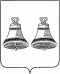 СОВЕТ ДЕПУТАТОВгородского поселения город МакарьевМакарьевского муниципального районаРЕШЕНИЕ № 59от 30 октября 2020 годаОб утверждении пороговых значений для признания граждан малоимущими в целях постановки на учет в качестве нуждающихся в жилых помещениях по городскому поселению город Макарьев Макарьевского муниципального района Костромской областиВ соответствии со статьёй 49 Жилищного кодекса Российской Федерации, пунктом 6 части 1 статьи 14 Федерального закона от 06.10.2003 № 131-ФЗ «Об общих принципах организации местного самоуправления в Российской Федерации», законом Костромской области от 19.12.2005 № 345-ЗКО «О порядке признания граждан малоимущими в целях постановки на учет в качестве нуждающихся в жилых помещениях и предоставления им жилых помещений муниципального жилищного фонда по договорам социального найма в Костромской области», Методическими рекомендациями по установлению порядка признания граждан малоимущими в целях постановки на учёт и предоставления малоимущим гражданам, признанным нуждающимися в жилых помещениях муниципального жилищного фонда по договорам социального найма, утверждёнными Приказом Министерства регионального развития Российской Федерации от 25.02.2005 № 17 «Об утверждении Методических рекомендаций для органов государственной власти субъектов Российской Федерации и органов местного самоуправления по установлению порядка признания граждан малоимущими в целях постановки на учет и предоставления малоимущим гражданам, признанным нуждающимися в жилых помещениях, жилых помещений муниципального жилищного фонда по договорам социального найма» и Приказом Министерства строительства и жилищно-коммунального хозяйства Российской Федерации от 29 июня 2020г. № 351/пр «О нормативе стоимости одного квадратного метра общей площади жилого помещения по Российской федерации на второе полугодие 2020 года и показателей средней рыночной стоимости одного квадратного метра общей площади жилого помещения по субъектам Российской Федерации на III квартал 2020 года», Совет депутатов городского поселения город Макарьев четвёртого созыва РЕШИЛ:1. Установить пороговое значение дохода (уровень среднемесячных доходов каждого члена семьи или одиноко проживающего гражданина – заявителя) - 16 149 руб. 00 коп.2. Установить пороговое значение стоимости имущества (размер, приходящийся на каждого члена семьи доли совокупной стоимости имущества, находящегося в собственности членов семьи или стоимости имущества одиноко проживающего гражданина) равным расчетному показателю рыночной стоимости жилого помещения, а именно 626 400 руб. 3. Решение вступает в силу с момента официального опубликования в печатном издании «Городские новости».Глава городского поселения город Макарьев Макарьевского муниципального районаКостромской области                                                                                              В.В. ИсаченкоСправочноПорядок расчета пороговых значений для признания граждан малоимущими в целях постановки на учет нуждающихся в получении жилых помещений муниципального жилищного фонда по договорам социального найма по городскому поселению город Макарьев1. В соответствии с Методическими рекомендациями по установлению порядка признания граждан малоимущими в целях постановки на учет и предоставления малоимущим гражданам, признанным нуждающимися в жилых помещениях муниципального жилищного фонда по договорам социального найма, утвержденными Приказом Министерства регионального развития РФ от 25.02.2005 № 17 (далее - методика) порог стоимости имущества, находящегося в собственности членов семьи и подлежащего налогообложению определяется в размере, равном расчетному показателю рыночной стоимости жилого помещения (СЖ) СЖ=НП х РС х РЦ, где:НП – норма предоставления жилого помещения на одного члена семьи (по городскому поселению город Макарьев установлена в размере 18 кв.м общей площади жилья на одного человека);РС – размер семьи (в расчёт принимается 1 чел.);РЦ – средняя расчетная рыночная цена одного кв.м. жилья по области (на третий квартал 2020 года она определена в сумме 34 800 рубля Приказом Министерства строительства и жилищно-коммунального хозяйства Российской Федерации от 29 июня 2020г. № 351/пр). Таким образом, расчетный показатель рыночной стоимости жилого помещения в городском поселении город Макарьев составит 626 400 руб.2. В соответствии с Методикой порог размера совокупного дохода, приходящегося на каждого члена семьи, рекомендуется устанавливать в размере среднемесячного совокупного дохода, приходящегося на каждого члена и необходимого для накопления средств на приобретение жилого помещения по расчетной рыночной стоимости жилого помещения (СЖ). Расчетный порог размера среднемесячного совокупного дохода, приходящегося на одного члена семьи, составит: ПД= (СЖ/ПН/РС)+ПМ) = 626 400 / 120 / 1 + 10 929 = 16 149 рублей 00 копеек, где:ПН – установленный период накоплений в месяц, равный среднему времени ожидания (рекомендованный показатель - 10 лет или 120 месяцев);ПМ – величина прожиточного минимума. За 2 квартал 2020 года величина прожиточного минимума в Костромской области в расчете на душу населения составила 10 929 руб. (Постановление администрации Костромской области от 03 августа 2020 г. N 339-а "Об установлении величины прожиточного минимума на душу населения и по основным социально-демографическим группам населения Костромской области за II квартал 2020 года").Таким образом, порог размера среднемесячного дохода устанавливается в сумме 16 149 руб. 00 коп. 